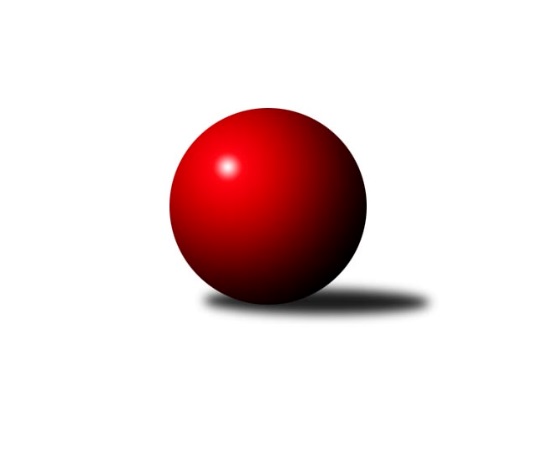 Č.2Ročník 2015/2016	23.5.2024 3.KLM A 2015/2016Statistika 2. kolaTabulka družstev:		družstvo	záp	výh	rem	proh	skore	sety	průměr	body	plné	dorážka	chyby	1.	KK Karlovy Vary	2	2	0	0	13.0 : 3.0 	(32.0 : 16.0)	3255	4	2167	1089	18.5	2.	TJ Slovan Karlovy Vary	2	2	0	0	13.0 : 3.0 	(30.5 : 17.5)	3228	4	2187	1041	30.5	3.	TJ Lokomotiva Ústí n. L.	2	2	0	0	13.0 : 3.0 	(28.0 : 20.0)	3205	4	2134	1071	30.5	4.	TJ VTŽ Chomutov	2	1	1	0	9.0 : 7.0 	(26.0 : 22.0)	3129	3	2134	995	25.5	5.	TJ Kovohutě Příbram	1	1	0	0	5.0 : 3.0 	(12.0 : 12.0)	3240	2	2200	1040	25	6.	TJ Sokol Kdyně	2	1	0	1	7.0 : 9.0 	(24.5 : 23.5)	3292	2	2196	1097	27	7.	CB Dobřany	2	1	0	1	7.0 : 9.0 	(24.0 : 24.0)	3157	2	2152	1005	30	8.	TJ Glaverbel Czech Teplice	2	0	1	1	5.0 : 11.0 	(22.0 : 26.0)	3104	1	2113	992	37	9.	TJ Blatná	1	0	0	1	3.0 : 5.0 	(9.5 : 14.5)	3117	0	2104	1013	36	10.	TJ Baník Stříbro B	2	0	0	2	5.0 : 11.0 	(22.0 : 26.0)	3198	0	2163	1035	41.5	11.	TJ Jiskra Hazlov	2	0	0	2	5.0 : 11.0 	(17.5 : 30.5)	3182	0	2144	1038	33.5	12.	SK Škoda VS Plzeň	2	0	0	2	3.0 : 13.0 	(16.0 : 32.0)	3195	0	2149	1047	27Tabulka doma:		družstvo	záp	výh	rem	proh	skore	sety	průměr	body	maximum	minimum	1.	KK Karlovy Vary	2	2	0	0	13.0 : 3.0 	(32.0 : 16.0)	3255	4	3262	3248	2.	TJ Lokomotiva Ústí n. L.	1	1	0	0	7.0 : 1.0 	(14.0 : 10.0)	3122	2	3122	3122	3.	CB Dobřany	1	1	0	0	6.0 : 2.0 	(14.0 : 10.0)	3289	2	3289	3289	4.	TJ VTŽ Chomutov	1	0	1	0	4.0 : 4.0 	(11.5 : 12.5)	3110	1	3110	3110	5.	TJ Kovohutě Příbram	0	0	0	0	0.0 : 0.0 	(0.0 : 0.0)	0	0	0	0	6.	TJ Slovan Karlovy Vary	0	0	0	0	0.0 : 0.0 	(0.0 : 0.0)	0	0	0	0	7.	TJ Baník Stříbro B	1	0	0	1	3.0 : 5.0 	(12.0 : 12.0)	3196	0	3196	3196	8.	TJ Jiskra Hazlov	1	0	0	1	3.0 : 5.0 	(9.5 : 14.5)	3228	0	3228	3228	9.	TJ Blatná	1	0	0	1	3.0 : 5.0 	(9.5 : 14.5)	3117	0	3117	3117	10.	TJ Sokol Kdyně	1	0	0	1	2.0 : 6.0 	(10.0 : 14.0)	3261	0	3261	3261	11.	SK Škoda VS Plzeň	1	0	0	1	2.0 : 6.0 	(8.0 : 16.0)	3244	0	3244	3244	12.	TJ Glaverbel Czech Teplice	1	0	0	1	1.0 : 7.0 	(9.5 : 14.5)	3098	0	3098	3098Tabulka venku:		družstvo	záp	výh	rem	proh	skore	sety	průměr	body	maximum	minimum	1.	TJ Slovan Karlovy Vary	2	2	0	0	13.0 : 3.0 	(30.5 : 17.5)	3228	4	3262	3193	2.	TJ Lokomotiva Ústí n. L.	1	1	0	0	6.0 : 2.0 	(14.0 : 10.0)	3287	2	3287	3287	3.	TJ Sokol Kdyně	1	1	0	0	5.0 : 3.0 	(14.5 : 9.5)	3323	2	3323	3323	4.	TJ VTŽ Chomutov	1	1	0	0	5.0 : 3.0 	(14.5 : 9.5)	3147	2	3147	3147	5.	TJ Kovohutě Příbram	1	1	0	0	5.0 : 3.0 	(12.0 : 12.0)	3240	2	3240	3240	6.	TJ Glaverbel Czech Teplice	1	0	1	0	4.0 : 4.0 	(12.5 : 11.5)	3110	1	3110	3110	7.	KK Karlovy Vary	0	0	0	0	0.0 : 0.0 	(0.0 : 0.0)	0	0	0	0	8.	TJ Blatná	0	0	0	0	0.0 : 0.0 	(0.0 : 0.0)	0	0	0	0	9.	TJ Baník Stříbro B	1	0	0	1	2.0 : 6.0 	(10.0 : 14.0)	3199	0	3199	3199	10.	TJ Jiskra Hazlov	1	0	0	1	2.0 : 6.0 	(8.0 : 16.0)	3135	0	3135	3135	11.	CB Dobřany	1	0	0	1	1.0 : 7.0 	(10.0 : 14.0)	3025	0	3025	3025	12.	SK Škoda VS Plzeň	1	0	0	1	1.0 : 7.0 	(8.0 : 16.0)	3146	0	3146	3146Tabulka podzimní části:		družstvo	záp	výh	rem	proh	skore	sety	průměr	body	doma	venku	1.	KK Karlovy Vary	2	2	0	0	13.0 : 3.0 	(32.0 : 16.0)	3255	4 	2 	0 	0 	0 	0 	0	2.	TJ Slovan Karlovy Vary	2	2	0	0	13.0 : 3.0 	(30.5 : 17.5)	3228	4 	0 	0 	0 	2 	0 	0	3.	TJ Lokomotiva Ústí n. L.	2	2	0	0	13.0 : 3.0 	(28.0 : 20.0)	3205	4 	1 	0 	0 	1 	0 	0	4.	TJ VTŽ Chomutov	2	1	1	0	9.0 : 7.0 	(26.0 : 22.0)	3129	3 	0 	1 	0 	1 	0 	0	5.	TJ Kovohutě Příbram	1	1	0	0	5.0 : 3.0 	(12.0 : 12.0)	3240	2 	0 	0 	0 	1 	0 	0	6.	TJ Sokol Kdyně	2	1	0	1	7.0 : 9.0 	(24.5 : 23.5)	3292	2 	0 	0 	1 	1 	0 	0	7.	CB Dobřany	2	1	0	1	7.0 : 9.0 	(24.0 : 24.0)	3157	2 	1 	0 	0 	0 	0 	1	8.	TJ Glaverbel Czech Teplice	2	0	1	1	5.0 : 11.0 	(22.0 : 26.0)	3104	1 	0 	0 	1 	0 	1 	0	9.	TJ Blatná	1	0	0	1	3.0 : 5.0 	(9.5 : 14.5)	3117	0 	0 	0 	1 	0 	0 	0	10.	TJ Baník Stříbro B	2	0	0	2	5.0 : 11.0 	(22.0 : 26.0)	3198	0 	0 	0 	1 	0 	0 	1	11.	TJ Jiskra Hazlov	2	0	0	2	5.0 : 11.0 	(17.5 : 30.5)	3182	0 	0 	0 	1 	0 	0 	1	12.	SK Škoda VS Plzeň	2	0	0	2	3.0 : 13.0 	(16.0 : 32.0)	3195	0 	0 	0 	1 	0 	0 	1Tabulka jarní části:		družstvo	záp	výh	rem	proh	skore	sety	průměr	body	doma	venku	1.	TJ Jiskra Hazlov	0	0	0	0	0.0 : 0.0 	(0.0 : 0.0)	0	0 	0 	0 	0 	0 	0 	0 	2.	KK Karlovy Vary	0	0	0	0	0.0 : 0.0 	(0.0 : 0.0)	0	0 	0 	0 	0 	0 	0 	0 	3.	TJ Baník Stříbro B	0	0	0	0	0.0 : 0.0 	(0.0 : 0.0)	0	0 	0 	0 	0 	0 	0 	0 	4.	TJ Glaverbel Czech Teplice	0	0	0	0	0.0 : 0.0 	(0.0 : 0.0)	0	0 	0 	0 	0 	0 	0 	0 	5.	CB Dobřany	0	0	0	0	0.0 : 0.0 	(0.0 : 0.0)	0	0 	0 	0 	0 	0 	0 	0 	6.	TJ Lokomotiva Ústí n. L.	0	0	0	0	0.0 : 0.0 	(0.0 : 0.0)	0	0 	0 	0 	0 	0 	0 	0 	7.	TJ Blatná	0	0	0	0	0.0 : 0.0 	(0.0 : 0.0)	0	0 	0 	0 	0 	0 	0 	0 	8.	TJ Sokol Kdyně	0	0	0	0	0.0 : 0.0 	(0.0 : 0.0)	0	0 	0 	0 	0 	0 	0 	0 	9.	SK Škoda VS Plzeň	0	0	0	0	0.0 : 0.0 	(0.0 : 0.0)	0	0 	0 	0 	0 	0 	0 	0 	10.	TJ VTŽ Chomutov	0	0	0	0	0.0 : 0.0 	(0.0 : 0.0)	0	0 	0 	0 	0 	0 	0 	0 	11.	TJ Kovohutě Příbram	0	0	0	0	0.0 : 0.0 	(0.0 : 0.0)	0	0 	0 	0 	0 	0 	0 	0 	12.	TJ Slovan Karlovy Vary	0	0	0	0	0.0 : 0.0 	(0.0 : 0.0)	0	0 	0 	0 	0 	0 	0 	0 Zisk bodů pro družstvo:		jméno hráče	družstvo	body	zápasy	v %	dílčí body	sety	v %	1.	Václav Krysl 	KK Karlovy Vary 	2	/	2	(100%)	7	/	8	(88%)	2.	Lukáš Hanzlík 	TJ Glaverbel Czech Teplice  	2	/	2	(100%)	7	/	8	(88%)	3.	Josef Ženíšek 	KK Karlovy Vary 	2	/	2	(100%)	7	/	8	(88%)	4.	Stanislav ml. Šmíd ml.	TJ VTŽ Chomutov 	2	/	2	(100%)	7	/	8	(88%)	5.	Tomáš Beck st.	TJ Slovan Karlovy Vary 	2	/	2	(100%)	7	/	8	(88%)	6.	Roman Lipchavský 	TJ Baník Stříbro B 	2	/	2	(100%)	6	/	8	(75%)	7.	Tomáš Pavlík 	TJ Slovan Karlovy Vary 	2	/	2	(100%)	6	/	8	(75%)	8.	Martin Zahálka st.	TJ Lokomotiva Ústí n. L.  	2	/	2	(100%)	6	/	8	(75%)	9.	Oldřich Kučera 	SK Škoda VS Plzeň  	2	/	2	(100%)	6	/	8	(75%)	10.	Jan Koubský 	CB Dobřany  	2	/	2	(100%)	6	/	8	(75%)	11.	Jiří Šípek 	TJ Lokomotiva Ústí n. L.  	2	/	2	(100%)	6	/	8	(75%)	12.	Jaroslav Páv 	TJ Slovan Karlovy Vary 	2	/	2	(100%)	5.5	/	8	(69%)	13.	František Průša 	TJ Slovan Karlovy Vary 	2	/	2	(100%)	5	/	8	(63%)	14.	Lubomír Martínek 	KK Karlovy Vary 	2	/	2	(100%)	5	/	8	(63%)	15.	Milan Bělíček 	TJ Lokomotiva Ústí n. L.  	2	/	2	(100%)	5	/	8	(63%)	16.	Milan Grejtovský 	TJ Lokomotiva Ústí n. L.  	2	/	2	(100%)	4.5	/	8	(56%)	17.	Petr Hájek 	TJ Jiskra Hazlov  	2	/	2	(100%)	4	/	8	(50%)	18.	Martin Trakal 	KK Karlovy Vary 	1	/	1	(100%)	4	/	4	(100%)	19.	Evžen Cígl 	TJ Blatná 	1	/	1	(100%)	3	/	4	(75%)	20.	Jaroslav Roj 	TJ Kovohutě Příbram  	1	/	1	(100%)	3	/	4	(75%)	21.	Václav Pinc 	TJ Kovohutě Příbram  	1	/	1	(100%)	3	/	4	(75%)	22.	Michal Dvořák 	TJ Baník Stříbro B 	1	/	1	(100%)	3	/	4	(75%)	23.	Josef Rohlena 	TJ Lokomotiva Ústí n. L.  	1	/	1	(100%)	2.5	/	4	(63%)	24.	Josef Fidrant 	TJ Sokol Kdyně 	1	/	1	(100%)	2	/	4	(50%)	25.	Jiří Vokurka 	TJ Blatná 	1	/	1	(100%)	2	/	4	(50%)	26.	Luboš Řezáč 	TJ Kovohutě Příbram  	1	/	1	(100%)	2	/	4	(50%)	27.	Miloš Rozhoň 	TJ Blatná 	1	/	1	(100%)	2	/	4	(50%)	28.	Jan Filip 	TJ Glaverbel Czech Teplice  	1	/	2	(50%)	5	/	8	(63%)	29.	Václav Kuželík ml.	TJ Sokol Kdyně 	1	/	2	(50%)	5	/	8	(63%)	30.	Josef ml. Fišer ml.	CB Dobřany  	1	/	2	(50%)	5	/	8	(63%)	31.	Petr Haken 	TJ Jiskra Hazlov  	1	/	2	(50%)	5	/	8	(63%)	32.	Václav Hlaváč st.	TJ Slovan Karlovy Vary 	1	/	2	(50%)	5	/	8	(63%)	33.	David Machálek 	TJ Sokol Kdyně 	1	/	2	(50%)	5	/	8	(63%)	34.	Stanislav st. Šmíd st.	TJ VTŽ Chomutov 	1	/	2	(50%)	5	/	8	(63%)	35.	Alexandr Trpišovský 	TJ Glaverbel Czech Teplice  	1	/	2	(50%)	5	/	8	(63%)	36.	Tomáš Timura 	TJ Sokol Kdyně 	1	/	2	(50%)	4.5	/	8	(56%)	37.	Robert st. Suchomel st.	TJ VTŽ Chomutov 	1	/	2	(50%)	4.5	/	8	(56%)	38.	Michal Šneberger 	CB Dobřany  	1	/	2	(50%)	4.5	/	8	(56%)	39.	Arnošt Filo 	TJ VTŽ Chomutov 	1	/	2	(50%)	4.5	/	8	(56%)	40.	Jan Vank 	KK Karlovy Vary 	1	/	2	(50%)	4	/	8	(50%)	41.	Petr Čolák 	KK Karlovy Vary 	1	/	2	(50%)	4	/	8	(50%)	42.	Pavel Treppesch 	TJ Baník Stříbro B 	1	/	2	(50%)	4	/	8	(50%)	43.	Jiří Benda st.	TJ Sokol Kdyně 	1	/	2	(50%)	4	/	8	(50%)	44.	Martin Provazník 	CB Dobřany  	1	/	2	(50%)	3.5	/	8	(44%)	45.	Stanislav Rada 	TJ VTŽ Chomutov 	1	/	2	(50%)	3	/	8	(38%)	46.	Petr Sachunský 	SK Škoda VS Plzeň  	1	/	2	(50%)	3	/	8	(38%)	47.	Jaroslav Harančík 	TJ Baník Stříbro B 	1	/	2	(50%)	3	/	8	(38%)	48.	Miroslav Repčík 	TJ Jiskra Hazlov  	1	/	2	(50%)	2.5	/	8	(31%)	49.	Stanislav Novák 	TJ Jiskra Hazlov  	1	/	2	(50%)	2	/	8	(25%)	50.	Josef Hůda 	TJ Kovohutě Příbram  	0	/	1	(0%)	2	/	4	(50%)	51.	Milan Jaworek 	TJ Lokomotiva Ústí n. L.  	0	/	1	(0%)	2	/	4	(50%)	52.	Karel Majner 	SK Škoda VS Plzeň  	0	/	1	(0%)	2	/	4	(50%)	53.	Milan Vrabec 	SK Škoda VS Plzeň  	0	/	1	(0%)	1	/	4	(25%)	54.	Luděk Gühl 	TJ Glaverbel Czech Teplice  	0	/	1	(0%)	1	/	4	(25%)	55.	Jan Čech 	TJ Baník Stříbro B 	0	/	1	(0%)	1	/	4	(25%)	56.	David Hošek 	TJ Kovohutě Příbram  	0	/	1	(0%)	1	/	4	(25%)	57.	Jan Sázel 	KK Karlovy Vary 	0	/	1	(0%)	1	/	4	(25%)	58.	Jiří Vaňata 	TJ Blatná 	0	/	1	(0%)	1	/	4	(25%)	59.	Zbyněk Vytiska 	TJ VTŽ Chomutov 	0	/	1	(0%)	1	/	4	(25%)	60.	Tomáš Číž 	TJ Kovohutě Příbram  	0	/	1	(0%)	1	/	4	(25%)	61.	Josef st. Fišer 	CB Dobřany  	0	/	1	(0%)	1	/	4	(25%)	62.	Luboš Lis 	TJ Blatná 	0	/	1	(0%)	1	/	4	(25%)	63.	Bernard Vraniak 	TJ Baník Stříbro B 	0	/	1	(0%)	0	/	4	(0%)	64.	Vladimír Šraga 	TJ Baník Stříbro B 	0	/	2	(0%)	4	/	8	(50%)	65.	Radek Kneř 	CB Dobřany  	0	/	2	(0%)	3	/	8	(38%)	66.	Matěj Novák 	TJ Jiskra Hazlov  	0	/	2	(0%)	3	/	8	(38%)	67.	Jan Lommer 	TJ Sokol Kdyně 	0	/	2	(0%)	3	/	8	(38%)	68.	David Bouša 	TJ Glaverbel Czech Teplice  	0	/	2	(0%)	3	/	8	(38%)	69.	Martin Vít 	SK Škoda VS Plzeň  	0	/	2	(0%)	2	/	8	(25%)	70.	Jakub Solfronk 	SK Škoda VS Plzeň  	0	/	2	(0%)	2	/	8	(25%)	71.	Miroslav Wedlich 	TJ Lokomotiva Ústí n. L.  	0	/	2	(0%)	2	/	8	(25%)	72.	Michael Wittwar 	TJ Jiskra Hazlov  	0	/	2	(0%)	1	/	8	(13%)	73.	Jan Hybš 	TJ Glaverbel Czech Teplice  	0	/	2	(0%)	1	/	8	(13%)	74.	Milan Findejs 	SK Škoda VS Plzeň  	0	/	2	(0%)	0	/	8	(0%)Průměry na kuželnách:		kuželna	průměr	plné	dorážka	chyby	výkon na hráče	1.	Hazlov, 1-4	3275	2206	1069	38.5	(545.9)	2.	TJ Sokol Kdyně, 1-4	3274	2172	1102	24.5	(545.7)	3.	SK Škoda VS Plzeň, 1-4	3253	2173	1079	27.5	(542.2)	4.	CB Dobřany, 1-4	3244	2171	1072	33.5	(540.7)	5.	Stříbro, 1-4	3218	2189	1028	33.5	(536.3)	6.	Karlovy Vary, 1-4	3197	2143	1054	22.8	(533.0)	7.	TJ Teplice Letná, 1-4	3145	2147	998	33.0	(524.3)	8.	TJ Blatná, 1-4	3132	2124	1007	29.0	(522.0)	9.	TJ VTŽ Chomutov, 1-2	3110	2118	992	34.0	(518.3)	10.	TJ Fezko Strakonice, 1-4	3080	2097	983	26.0	(513.4)	11.	TJ Lokomotiva Ústí nad Labem, 1-4	3073	2099	974	32.5	(512.3)Nejlepší výkony na kuželnách:Hazlov, 1-4TJ Sokol Kdyně	3323	1. kolo	David Machálek 	TJ Sokol Kdyně	611	1. koloTJ Jiskra Hazlov 	3228	1. kolo	Václav Kuželík ml.	TJ Sokol Kdyně	575	1. kolo		. kolo	Stanislav Novák 	TJ Jiskra Hazlov 	564	1. kolo		. kolo	Miroslav Repčík 	TJ Jiskra Hazlov 	562	1. kolo		. kolo	Josef Fidrant 	TJ Sokol Kdyně	550	1. kolo		. kolo	Jiří Benda st.	TJ Sokol Kdyně	547	1. kolo		. kolo	Petr Haken 	TJ Jiskra Hazlov 	538	1. kolo		. kolo	Petr Hájek 	TJ Jiskra Hazlov 	538	1. kolo		. kolo	Tomáš Timura 	TJ Sokol Kdyně	526	1. kolo		. kolo	Michael Wittwar 	TJ Jiskra Hazlov 	523	1. koloTJ Sokol Kdyně, 1-4TJ Lokomotiva Ústí n. L. 	3287	2. kolo	David Machálek 	TJ Sokol Kdyně	567	2. koloTJ Sokol Kdyně	3261	2. kolo	Milan Grejtovský 	TJ Lokomotiva Ústí n. L. 	562	2. kolo		. kolo	Milan Bělíček 	TJ Lokomotiva Ústí n. L. 	561	2. kolo		. kolo	Václav Kuželík ml.	TJ Sokol Kdyně	561	2. kolo		. kolo	Tomáš Timura 	TJ Sokol Kdyně	553	2. kolo		. kolo	Jiří Šípek 	TJ Lokomotiva Ústí n. L. 	550	2. kolo		. kolo	Jiří Benda st.	TJ Sokol Kdyně	548	2. kolo		. kolo	Martin Zahálka st.	TJ Lokomotiva Ústí n. L. 	547	2. kolo		. kolo	Miroslav Wedlich 	TJ Lokomotiva Ústí n. L. 	541	2. kolo		. kolo	Jan Lommer 	TJ Sokol Kdyně	529	2. koloSK Škoda VS Plzeň, 1-4TJ Slovan Karlovy Vary	3262	2. kolo	Petr Sachunský 	SK Škoda VS Plzeň 	581	2. koloSK Škoda VS Plzeň 	3244	2. kolo	František Průša 	TJ Slovan Karlovy Vary	564	2. kolo		. kolo	Tomáš Pavlík 	TJ Slovan Karlovy Vary	559	2. kolo		. kolo	Tomáš Beck st.	TJ Slovan Karlovy Vary	559	2. kolo		. kolo	Martin Vít 	SK Škoda VS Plzeň 	556	2. kolo		. kolo	Jaroslav Páv 	TJ Slovan Karlovy Vary	548	2. kolo		. kolo	Václav Hlaváč st.	TJ Slovan Karlovy Vary	544	2. kolo		. kolo	Milan Vrabec 	SK Škoda VS Plzeň 	540	2. kolo		. kolo	Oldřich Kučera 	SK Škoda VS Plzeň 	538	2. kolo		. kolo	Jakub Solfronk 	SK Škoda VS Plzeň 	530	2. koloCB Dobřany, 1-4CB Dobřany 	3289	2. kolo	Jan Koubský 	CB Dobřany 	577	2. koloTJ Baník Stříbro B	3199	2. kolo	Josef ml. Fišer ml.	CB Dobřany 	574	2. kolo		. kolo	Roman Lipchavský 	TJ Baník Stříbro B	564	2. kolo		. kolo	Martin Provazník 	CB Dobřany 	550	2. kolo		. kolo	Radek Kneř 	CB Dobřany 	548	2. kolo		. kolo	Michal Šneberger 	CB Dobřany 	545	2. kolo		. kolo	Jaroslav Harančík 	TJ Baník Stříbro B	536	2. kolo		. kolo	Jan Čech 	TJ Baník Stříbro B	532	2. kolo		. kolo	Vladimír Šraga 	TJ Baník Stříbro B	531	2. kolo		. kolo	Pavel Treppesch 	TJ Baník Stříbro B	522	2. koloStříbro, 1-4TJ Kovohutě Příbram 	3240	1. kolo	Roman Lipchavský 	TJ Baník Stříbro B	568	1. koloTJ Baník Stříbro B	3196	1. kolo	David Hošek 	TJ Kovohutě Příbram 	557	1. kolo		. kolo	Václav Pinc 	TJ Kovohutě Příbram 	553	1. kolo		. kolo	Luboš Řezáč 	TJ Kovohutě Příbram 	543	1. kolo		. kolo	Pavel Treppesch 	TJ Baník Stříbro B	537	1. kolo		. kolo	Michal Dvořák 	TJ Baník Stříbro B	535	1. kolo		. kolo	Tomáš Číž 	TJ Kovohutě Příbram 	535	1. kolo		. kolo	Jaroslav Harančík 	TJ Baník Stříbro B	534	1. kolo		. kolo	Vladimír Šraga 	TJ Baník Stříbro B	533	1. kolo		. kolo	Jaroslav Roj 	TJ Kovohutě Příbram 	528	1. koloKarlovy Vary, 1-4KK Karlovy Vary	3262	1. kolo	Václav Krysl 	KK Karlovy Vary	582	2. koloKK Karlovy Vary	3248	2. kolo	Václav Krysl 	KK Karlovy Vary	578	1. koloSK Škoda VS Plzeň 	3146	1. kolo	Jan Vank 	KK Karlovy Vary	567	1. koloTJ Jiskra Hazlov 	3135	2. kolo	Lubomír Martínek 	KK Karlovy Vary	559	2. kolo		. kolo	Petr Haken 	TJ Jiskra Hazlov 	558	2. kolo		. kolo	Josef Ženíšek 	KK Karlovy Vary	552	1. kolo		. kolo	Matěj Novák 	TJ Jiskra Hazlov 	548	2. kolo		. kolo	Oldřich Kučera 	SK Škoda VS Plzeň 	548	1. kolo		. kolo	Michael Wittwar 	TJ Jiskra Hazlov 	541	2. kolo		. kolo	Jan Vank 	KK Karlovy Vary	538	2. koloTJ Teplice Letná, 1-4TJ Slovan Karlovy Vary	3193	1. kolo	Václav Hlaváč st.	TJ Slovan Karlovy Vary	549	1. koloTJ Glaverbel Czech Teplice 	3098	1. kolo	František Průša 	TJ Slovan Karlovy Vary	540	1. kolo		. kolo	Tomáš Pavlík 	TJ Slovan Karlovy Vary	539	1. kolo		. kolo	Jan Filip 	TJ Glaverbel Czech Teplice 	534	1. kolo		. kolo	Jaroslav Páv 	TJ Slovan Karlovy Vary	529	1. kolo		. kolo	David Bouša 	TJ Glaverbel Czech Teplice 	528	1. kolo		. kolo	Alexandr Trpišovský 	TJ Glaverbel Czech Teplice 	526	1. kolo		. kolo	Lukáš Hanzlík 	TJ Glaverbel Czech Teplice 	520	1. kolo		. kolo	Tomáš Beck st.	TJ Slovan Karlovy Vary	520	1. kolo		. kolo	Jiří Hojsák 	TJ Slovan Karlovy Vary	516	1. koloTJ Blatná, 1-4TJ VTŽ Chomutov	3147	1. kolo	Stanislav ml. Šmíd ml.	TJ VTŽ Chomutov	568	1. koloTJ Blatná	3117	1. kolo	Evžen Cígl 	TJ Blatná	560	1. kolo		. kolo	Luboš Lis 	TJ Blatná	552	1. kolo		. kolo	Robert st. Suchomel st.	TJ VTŽ Chomutov	551	1. kolo		. kolo	Jiří Vokurka 	TJ Blatná	517	1. kolo		. kolo	Miloš Rozhoň 	TJ Blatná	516	1. kolo		. kolo	Stanislav st. Šmíd st.	TJ VTŽ Chomutov	515	1. kolo		. kolo	Stanislav Rada 	TJ VTŽ Chomutov	510	1. kolo		. kolo	Arnošt Filo 	TJ VTŽ Chomutov	505	1. kolo		. kolo	Jiří Vaňata 	TJ Blatná	504	1. koloTJ VTŽ Chomutov, 1-2TJ Glaverbel Czech Teplice 	3110	2. kolo	Stanislav ml. Šmíd ml.	TJ VTŽ Chomutov	586	2. koloTJ VTŽ Chomutov	3110	2. kolo	Lukáš Hanzlík 	TJ Glaverbel Czech Teplice 	574	2. kolo		. kolo	Jan Hybš 	TJ Glaverbel Czech Teplice 	528	2. kolo		. kolo	Arnošt Filo 	TJ VTŽ Chomutov	517	2. kolo		. kolo	Alexandr Trpišovský 	TJ Glaverbel Czech Teplice 	514	2. kolo		. kolo	Stanislav st. Šmíd st.	TJ VTŽ Chomutov	511	2. kolo		. kolo	Robert st. Suchomel st.	TJ VTŽ Chomutov	511	2. kolo		. kolo	Stanislav Rada 	TJ VTŽ Chomutov	510	2. kolo		. kolo	Jan Filip 	TJ Glaverbel Czech Teplice 	507	2. kolo		. kolo	David Bouša 	TJ Glaverbel Czech Teplice 	503	2. koloTJ Fezko Strakonice, 1-4TJ Kovohutě Příbram 	3144	2. kolo	Jaroslav Roj 	TJ Kovohutě Příbram 	584	2. koloTJ Blatná	3017	2. kolo	Tomáš Číž 	TJ Kovohutě Příbram 	540	2. kolo		. kolo	Luboš Lis 	TJ Blatná	524	2. kolo		. kolo	Evžen Cígl 	TJ Blatná	521	2. kolo		. kolo	Václav Pinc 	TJ Kovohutě Příbram 	512	2. kolo		. kolo	Jiří Vokurka 	TJ Blatná	512	2. kolo		. kolo	David Hošek 	TJ Kovohutě Příbram 	508	2. kolo		. kolo	Josef Hůda 	TJ Kovohutě Příbram 	502	2. kolo		. kolo	Vít Kobliha 	TJ Blatná	499	2. kolo		. kolo	Luboš Řezáč 	TJ Kovohutě Příbram 	498	2. koloTJ Lokomotiva Ústí nad Labem, 1-4TJ Lokomotiva Ústí n. L. 	3122	1. kolo	Martin Zahálka st.	TJ Lokomotiva Ústí n. L. 	559	1. koloCB Dobřany 	3025	1. kolo	Jan Koubský 	CB Dobřany 	536	1. kolo		. kolo	Milan Grejtovský 	TJ Lokomotiva Ústí n. L. 	535	1. kolo		. kolo	Milan Bělíček 	TJ Lokomotiva Ústí n. L. 	526	1. kolo		. kolo	Radek Kneř 	CB Dobřany 	517	1. kolo		. kolo	Jiří Šípek 	TJ Lokomotiva Ústí n. L. 	516	1. kolo		. kolo	Josef st. Fišer 	CB Dobřany 	508	1. kolo		. kolo	Martin Provazník 	CB Dobřany 	504	1. kolo		. kolo	Miroslav Wedlich 	TJ Lokomotiva Ústí n. L. 	500	1. kolo		. kolo	Josef Rohlena 	TJ Lokomotiva Ústí n. L. 	486	1. koloČetnost výsledků:	7.0 : 1.0	2x	6.5 : 1.5	1x	6.0 : 2.0	2x	4.0 : 4.0	1x	3.0 : 5.0	3x	2.0 : 6.0	2x	1.0 : 7.0	1x